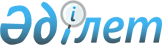 О признании утратившим силу некоторых совместных решений Агентства Республики Казахстан по информатизации и связи, Агентства Республики Казахстан по регулированию естественных монополий и защите конкуренции, Агентства Республики Казахстан по регулированию естественных монополий и Комитета по защите конкуренции Министерства индустрии и торговли Республики КазахстанСовместный приказ Агентства Республики Казахстан по информатизации и связи от 28 мая 2009 года № 233, Агентства Республики Казахстан по защите конкуренции (Антимонопольное агентство) от 4 июня 2009 года № 177-ОД, Агентства Республики Казахстан по регулированию естественных монополий от 11 июня 2009 года № 211-ОД

      В соответствии с пунктом 1-1 статьи 35 Закона Республики Казахстан "О связи", ПРИКАЗЫВАЕМ: 



      1. Признать утратившим силу некоторые совместные решения Агентства Республики Казахстан по информатизации и связи, Агентства Республики Казахстан по регулированию естественных монополий и защите конкуренции, Агентства Республики Казахстан по регулированию естественных монополий и Комитета по защите конкуренции Министерства индустрии и торговли Республики Казахстан согласно приложению к настоящему приказу. 



      2. Департаменту анализа и тарифного регулирования в области связи Агентства Республики Казахстан по информатизации и связи (Наметчаев Т.К.) в установленном законодательном порядке довести настоящий приказ до сведения структурных подразделений и территориальных органов Агентства Республики Казахстан по информатизации и связи, Министерства юстиции Республики Казахстан. 



      3. Контроль за исполнением настоящего приказа возложить на заместителя Председателя Агентства Республики Казахстан по информатизации и связи Арифханова А.А. 



      4. Настоящий приказ вводится в действие с 1 января 2010 года.        Председатель Агентства            Председатель Агентства 

      Республики Казахстан              Республики Казахстан 

      по информатизации и связи         по защите конкуренции 

      ___________ К. Есекеев            (Антимонопольное агентство) 

                                         ___________ М. Есенбае в       Председатель Агентства 

      Республики Казахстан 

      по регулированию 

      естественных монополий 

      ___________ Н. Алдабергенов 

Приложение                                 

к совместному приказу Агентства            

Республики Казахстан по информатизации     

и связи, Агентства Республики Казахстан    

по защите конкуренции (Антимонопольное     

агентство) и Агентства Республики Казахстан 

по регулированию естественных монополий    

от 28 мая 2009 года № 233,                 

от 4 июня 2009 года № 177-ОД,              

от 11 июня 2009 года № 211-ОД               

Перечень утративших силу некоторых совместных решений Агентства 

Республики Казахстан по информатизации и связи, Агентства 

Республики Казахстан по регулированию естественных монополий 

и защите конкуренции, Агентства Республики Казахстан по 

регулированию естественных монополий и Комитета 

по защите конкуренции Министерства индустрии 

и торговли Республики Казахстан 

      1. Совместный приказ Председателя Агентства Республики Казахстан по информатизации и связи от 21 апреля 2004 года № 74-п и Председателя Агентства Республики Казахстан по регулированию естественных монополий и защите конкуренции от 14 мая 2004 года № 233-ОД "О введении операторами связи посекундной тарификации междугородных, сотовых соединений и трафика между взаимодействующими сетями телекоммуникаций" (зарегистрирован в реестре государственной регистрации нормативных правовых актов за № 2894). 



      2. Совместный приказ и.о. Председателя Агентства Республики Казахстан по информатизации и связи от 22 сентября 2004 года № 203-п и и.о. Председателя Агентства Республики Казахстан по регулированию естественных монополий и защите конкуренции от 24 сентября 2004 года № 390-ОД "О внесении изменений и дополнения в совместный приказ Председателя Агентства Республики Казахстан по информатизации и связи от 21 апреля 2004 года № 74-п и Председателя Агентства Республики Казахстан по регулированию естественных монополий и защите конкуренции от 14 мая 2004 года № 233-ОД "О введении операторами связи посекундной тарификации междугородных соединений и трафика между взаимодействующими сетями телекоммуникаций", зарегистрированной за № 2894" (зарегистрирован в реестре государственной регистрации нормативных правовых актов за № 3095, опубликован в Бюллетене нормативных правовых актов центральных исполнительных и иных государственных органов Республики Казахстан 2005 г. № 14, ст. 61). 



      3. Совместный приказ Председателя Агентства Республики Казахстан по информатизации и связи от 5 апреля 2005 года № 90-п и Председателя Агентства Республики Казахстан по регулированию естественных монополий от 5 апреля 2005 года № 119-ОД "О внесении изменений и дополнений в совместный приказ Председателя Агентства Республики Казахстан по информатизации и связи от 21 апреля 2004 года № 74-п и Председателя Агентства Республики Казахстан по регулированию естественных монополий и защите конкуренции от 14 мая 2004 года № 233-ОД "О введении операторами связи посекундной тарификации междугородных соединений и трафика между взаимодействующими сетями телекоммуникаций" (зарегистрирован в реестре государственной регистрации нормативных правовых актов за № 3548, опубликован в газете "Юридическая газета" от 11 октября 2005 г. № 187). 



      4. Совместный приказ Председателя Агентства Республики Казахстан по информатизации и связи от 26 мая 2006 года № 218-п, Председателя Агентства Республики Казахстан по регулированию естественных монополий от 30 мая 2006 года № 143-ОД и Председателя Комитета по защите конкуренции Министерства индустрии и торговли Республики Казахстан от 26 мая 2006 года № 135-ОД "О внесении дополнений в совместный приказ Председателя Агентства Республики Казахстан по информатизации и связи от 21 апреля 2004 года № 74-п и Председателя Агентства Республики Казахстан по регулированию естественных монополий и защите конкуренции от 14 мая 2004 года № 233-ОД "О введении операторами связи посекундной тарификации междугородных соединений и трафика между взаимодействующими сетями телекоммуникаций" (зарегистрирован в реестре государственной регистрации нормативных правовых актов за № 4247, опубликован в газете "Юридическая газета" от 22 июня 2006 года, № 113). 
					© 2012. РГП на ПХВ «Институт законодательства и правовой информации Республики Казахстан» Министерства юстиции Республики Казахстан
				